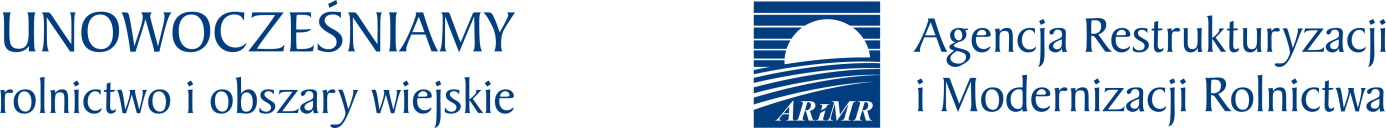 Nabór wniosków o dopłaty do materiału siewnego.W 2020 roku zmienił się termin naboru wniosków o dopłaty do materiału siewnego. Można je składać w Biurach Powiatowych ARiMR od 25 maja do 25 czerwca 2020 roku.        O dopłaty mogą się starać producenci rolni, którzy zużywają do siewu lub sadzenia materiał siewny kategorii elitarny lub kwalifikowany. Wsparcie udzielane jest do powierzchni gruntów rolnych - wysokość pomocy ustala się jako iloczyn deklarowanej przez rolnika we wniosku powierzchni upraw i stawki dopłaty.
Dopłatami objęte są następujące gatunki roślin uprawnych:ZBOŻA: jęczmień, owies (nagi, szorstki, zwyczajny), pszenica (twarda, zwyczajna), pszenżyto, żyto;ROŚLINY STRĄCZKOWE: bobik, groch siewny (odmiany roślin rolniczych), łubin (biały, wąskolistny, żółty), soja, wyka siewna;ZIEMNIAK.Agencja Restrukturyzacji i Modernizacji Rolnictwa zakończyła wypłatę dopłat do zużytego do siewu lub sadzenia materiału siewnego kategorii elitarny lub kwalifikowany za rok 2019 r.      Z tego tytułu w województwie podkarpackim dla rolników wypłacono kwotę ponad 1,4 mln zł. Łącznie w całym województwie złożonych zostało 1721 wniosków. Najwięcej            w powiecie jarosławskim 275, lubaczowskim 237 oraz mieleckim 210.Przygotowała:Izabela KulagaGłówny Specjalistads. Informacji Promocji